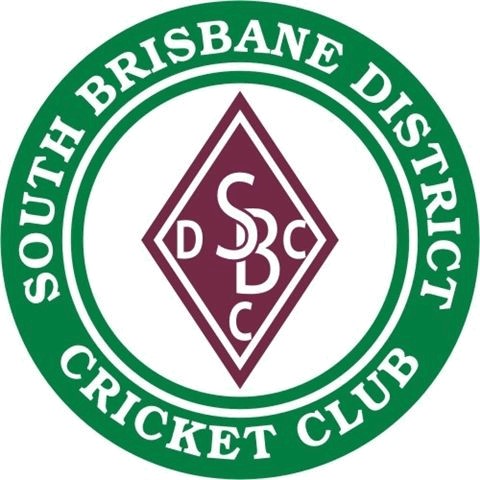 Notice of Annual General Meeting – Thursday, 7 July 2022Time – 7:00 pm – Venue – Yeronga RSL	AgendaOpening of Meeting and Welcome to Members and Visitors 
Apologies 
Confirmation of Minutes of Previous Annual General MeetingPresentation on Club Activities 2021-22Receipt of Annual Report and Financial Statements
 Speakers to Annual ReportElection of Office BearersGeneral Business